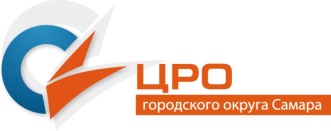 муниципальное бюджетное образовательное учреждение организация дополнительного профессионального образования «Центр развития образования» городского округа Самара(МБОУ ОДПО ЦРО г. о. Самара)ПРОЕКТПРОГРАММА МАРАФОНА ОТКРЫТЫХ ЗАНЯТИЙ«Формирование основ патриотического воспитанияу детей дошкольного возраста разных национальностей»(16.11.2023 – 21.11.2023)Самара, 2023Программа Марафона открытых занятий«Формирование основ патриотического воспитания у детей дошкольного возраста разных национальностей»Дата и время проведенияМесто проведения, адрес, телефонМодераторФИО педагогаТема занятия,возрастная группаЛенинский, Самарский районы г. о. СамараЛенинский, Самарский районы г. о. СамараЛенинский, Самарский районы г. о. СамараЛенинский, Самарский районы г. о. СамараЛенинский, Самарский районы г. о. Самара16 ноября 2023 г.08.45-11.00МБДОУ «Детский сад № 42 «Подсолнушек» г. о. Самара,ул. Владимирская, 32,тел. 8(846) 336-54-41,8(846) 336-54-44Чернышова Елена Александровна, старший методист МБОУ ОДПО ЦРО г. о. Самара,Горельченко Юлия Ренольдовна, старший воспитатель МБДОУ «Детский сад № 42 «Подсолнушек» г. о. СамараБоброва Инесса Михайловна, воспитатель, МБДОУ «Детский сад № 42 «Подсолнушек» г. о. Самара«Изготовление тряпичной куклы»,старшая группа16 ноября 2023 г.08.45-11.00МБДОУ «Детский сад № 42 «Подсолнушек» г. о. Самара,ул. Владимирская, 32,тел. 8(846) 336-54-41,8(846) 336-54-44Чернышова Елена Александровна, старший методист МБОУ ОДПО ЦРО г. о. Самара,Горельченко Юлия Ренольдовна, старший воспитатель МБДОУ «Детский сад № 42 «Подсолнушек» г. о. СамараМухина Евгения Михайловна, воспитатель, МБДОУ «Детский сад № 42 «Подсолнушек» г. о. Самара«Быт русского народа. Изба»,старшая группа16 ноября 2023 г.08.45-11.00МБДОУ «Детский сад № 42 «Подсолнушек» г. о. Самара,ул. Владимирская, 32,тел. 8(846) 336-54-41,8(846) 336-54-44Чернышова Елена Александровна, старший методист МБОУ ОДПО ЦРО г. о. Самара,Горельченко Юлия Ренольдовна, старший воспитатель МБДОУ «Детский сад № 42 «Подсолнушек» г. о. СамараСафина Светлана Валерьевна, воспитатель, МАДОУ «Детский сад № 108» г. о. Самара«Береза в картинах русских художников»,подготовительная к школе группа16 ноября 2023 г.08.45-11.00МБДОУ «Детский сад № 42 «Подсолнушек» г. о. Самара,ул. Владимирская, 32,тел. 8(846) 336-54-41,8(846) 336-54-44Чернышова Елена Александровна, старший методист МБОУ ОДПО ЦРО г. о. Самара,Горельченко Юлия Ренольдовна, старший воспитатель МБДОУ «Детский сад № 42 «Подсолнушек» г. о. СамараЕрмохина Ольга Николаевна, воспитатель, МБДОУ «Детский сад № 42 «Подсолнушек» г. о. Самара«Мамин день» (технология «Свободный выбор»),подготовительная к школе группа16 ноября 2023 г.08.45-11.00МБДОУ «Детский сад № 42 «Подсолнушек» г. о. Самара,ул. Владимирская, 32,тел. 8(846) 336-54-41,8(846) 336-54-44Чернышова Елена Александровна, старший методист МБОУ ОДПО ЦРО г. о. Самара,Горельченко Юлия Ренольдовна, старший воспитатель МБДОУ «Детский сад № 42 «Подсолнушек» г. о. СамараОсокина Людмила Николаевна, воспитатель, МАДОУ «Детский сад № 108» г. о. Самара«Обычаи и традиции русского народа»,подготовительная к школе группа16 ноября 2023 г.08.45-11.00МБДОУ «Детский сад № 42 «Подсолнушек» г. о. Самара,ул. Владимирская, 32,тел. 8(846) 336-54-41,8(846) 336-54-44Чернышова Елена Александровна, старший методист МБОУ ОДПО ЦРО г. о. Самара,Горельченко Юлия Ренольдовна, старший воспитатель МБДОУ «Детский сад № 42 «Подсолнушек» г. о. СамараИлендерова Елена Сергеевна, воспитатель, МБОУ Школа № 12 г. о. Самара (дошкольные группы)«Путешествие по просторам России»,подготовительная к школе группа17 ноября 2023 г.08.45-11.00МАДОУ «Детский сад № 56»» г. о. Самара,ул. Фрунзе, д. 57,тел. 8(846) 332‒41‒21Чернышова Елена Александровна, старший методист МБОУ ОДПО ЦРО г. о. Самара,Макарова Татьяна Владимировна, старший воспитатель МАДОУ «Детский сад № 56»» г. о. СамараПолякова Татьяна Евгеньевна, воспитатель, МБДОУ «Детский сад № 69» г. о. Самара«Русская матрешка»,вторая младшая группа17 ноября 2023 г.08.45-11.00МАДОУ «Детский сад № 56»» г. о. Самара,ул. Фрунзе, д. 57,тел. 8(846) 332‒41‒21Чернышова Елена Александровна, старший методист МБОУ ОДПО ЦРО г. о. Самара,Макарова Татьяна Владимировна, старший воспитатель МАДОУ «Детский сад № 56»» г. о. СамараРященко Юлия Витальевна, воспитатель, МАДОУ «Детский сад № 108» г. о. Самара«Российская семья. Народы Поволжья»,старшая группа17 ноября 2023 г.08.45-11.00МАДОУ «Детский сад № 56»» г. о. Самара,ул. Фрунзе, д. 57,тел. 8(846) 332‒41‒21Чернышова Елена Александровна, старший методист МБОУ ОДПО ЦРО г. о. Самара,Макарова Татьяна Владимировна, старший воспитатель МАДОУ «Детский сад № 56»» г. о. СамараДолганова Татьяна Александровна, воспитатель, МБДОУ «Детский сад № 58» г. о. Самара«Я и моя семья», средняя группа17 ноября 2023 г.08.45-11.00МАДОУ «Детский сад № 56»» г. о. Самара,ул. Фрунзе, д. 57,тел. 8(846) 332‒41‒21Чернышова Елена Александровна, старший методист МБОУ ОДПО ЦРО г. о. Самара,Макарова Татьяна Владимировна, старший воспитатель МАДОУ «Детский сад № 56»» г. о. СамараКоносова Татьяна Вячеславовна, педагог-психолог, МБДОУ «Детский сад № 42 «Подсолнушек» г. о. Самара«Русский национальный костюм»,старшая группа20 ноября 2023 г.08.45-11.00МБДОУ «Детский сад № 300» г. о. Самара,ул. Чернореченская, д. 43,тел. 8(846) 336-69-63Чернышова Елена Александровна, старший методист МБОУ ОДПО ЦРО г. о. Самара,Лопатина Светлана Дмитриевна, старший воспитатель МБДОУ «Детский сад № 300» г. о. СамараРызванова Елена Владимировна, музыкальный руководитель, МБДОУ «Детский сад № 58» г. о. Самара«Главные символы нашей страны»,старшая группа20 ноября 2023 г.08.45-11.00МБДОУ «Детский сад № 300» г. о. Самара,ул. Чернореченская, д. 43,тел. 8(846) 336-69-63Чернышова Елена Александровна, старший методист МБОУ ОДПО ЦРО г. о. Самара,Лопатина Светлана Дмитриевна, старший воспитатель МБДОУ «Детский сад № 300» г. о. СамараСкрягина Наталья Геннадьевна, музыкальный руководитель МАДОУ «Детский сад № 108» г. о. Самара«Осенние посиделки»,подготовительная к школе группа20 ноября 2023 г.08.45-11.00МБДОУ «Детский сад № 300» г. о. Самара,ул. Чернореченская, д. 43,тел. 8(846) 336-69-63Чернышова Елена Александровна, старший методист МБОУ ОДПО ЦРО г. о. Самара,Лопатина Светлана Дмитриевна, старший воспитатель МБДОУ «Детский сад № 300» г. о. СамараСилуянова Елена Викторовна, музыкальный руководитель МБДОУ «Детский сад № 42 «Подсолнушек» г. о. Самара«Как звучит Самарский край»,подготовительная к школе группа 20 ноября 2023 г.08.45-11.00МБДОУ «Детский сад № 300» г. о. Самара,ул. Чернореченская, д. 43,тел. 8(846) 336-69-63Чернышова Елена Александровна, старший методист МБОУ ОДПО ЦРО г. о. Самара,Лопатина Светлана Дмитриевна, старший воспитатель МБДОУ «Детский сад № 300» г. о. СамараДемина Ольга Владимировна, музыкальный руководитель МБДОУ «Детский сад № 49» г. о. Самара«Единство народов России»,подготовительная к школе группа20 ноября 2023 г.08.45-11.00МБДОУ «Детский сад № 300» г. о. Самара,ул. Чернореченская, д. 43,тел. 8(846) 336-69-63Чернышова Елена Александровна, старший методист МБОУ ОДПО ЦРО г. о. Самара,Лопатина Светлана Дмитриевна, старший воспитатель МБДОУ «Детский сад № 300» г. о. СамараЛапина Светлана Павловна, музыкальный руководитель МАДОУ «Детский сад № 50» г. о. Самара«Осенины - осени именины»,подготовительная к школе группа21 ноября 2023 г.08.45-11.00МБДОУ «Детский сад № 46» г. о. Самара,ул. Полевая, д. 8,тел. 8(846) 337-27-77Чернышова Елена Александровна, старший методист МБОУ ОДПО ЦРО г. о. Самара,Горождина Ирина Геннадьевна, старший воспитатель МБДОУ «Детский сад № 46» г. о. СамараМаракаева Елена Ивановна, инструктор по физической культуре МАДОУ «Детский сад № 108» г. о. Самара«Матрешкины игры», средняя группа21 ноября 2023 г.08.45-11.00МБДОУ «Детский сад № 46» г. о. Самара,ул. Полевая, д. 8,тел. 8(846) 337-27-77Чернышова Елена Александровна, старший методист МБОУ ОДПО ЦРО г. о. Самара,Горождина Ирина Геннадьевна, старший воспитатель МБДОУ «Детский сад № 46» г. о. СамараИванюкова Галина Ивановна, воспитатель, МБДОУ «Детский сад № 69» г. о. Самара«Моя семья», вторая младшая группа21 ноября 2023 г.08.45-11.00МБДОУ «Детский сад № 46» г. о. Самара,ул. Полевая, д. 8,тел. 8(846) 337-27-77Чернышова Елена Александровна, старший методист МБОУ ОДПО ЦРО г. о. Самара,Горождина Ирина Геннадьевна, старший воспитатель МБДОУ «Детский сад № 46» г. о. СамараРавкина Нина Петровна, воспитатель МБДОУ «Детский сад № 46» г. о. Самара«Сочиняем сказку сами»,подготовительная к школе группа21 ноября 2023 г.08.45-11.00МБДОУ «Детский сад № 46» г. о. Самара,ул. Полевая, д. 8,тел. 8(846) 337-27-77Чернышова Елена Александровна, старший методист МБОУ ОДПО ЦРО г. о. Самара,Горождина Ирина Геннадьевна, старший воспитатель МБДОУ «Детский сад № 46» г. о. СамараБолотина Елена Викторовна, воспитатель МБДОУ «Детский сад № 69» г. о. Самара«Открытка для моей семьи»,подготовительная к школе группа21 ноября 2023 г.08.45-11.00МБДОУ «Детский сад № 46» г. о. Самара,ул. Полевая, д. 8,тел. 8(846) 337-27-77Чернышова Елена Александровна, старший методист МБОУ ОДПО ЦРО г. о. Самара,Горождина Ирина Геннадьевна, старший воспитатель МБДОУ «Детский сад № 46» г. о. СамараМартышева Елена Борисовна, воспитатель МБДОУ «Детский сад № 46» г. о. Самара«Народы России»,подготовительная к школе группа21 ноября 2023 г.08.45-11.00МБДОУ «Детский сад № 46» г. о. Самара,ул. Полевая, д. 8,тел. 8(846) 337-27-77Чернышова Елена Александровна, старший методист МБОУ ОДПО ЦРО г. о. Самара,Горождина Ирина Геннадьевна, старший воспитатель МБДОУ «Детский сад № 46» г. о. СамараТихонова Юлия Юрьевна, инструктор по физической культуре МАДОУ «Детский сад № 108» г. о. Самара	«Есть такая профессия – Родину защищать»,подготовительная к школе группаКрасноглинский район г. о. СамараКрасноглинский район г. о. СамараКрасноглинский район г. о. СамараКрасноглинский район г. о. СамараКрасноглинский район г. о. Самара16 ноября 2023 г.08.45-11.00МБДОУ «Детский сад № 67» г. о. Самара,ул. Крайняя, д. 20,тел. 8(846) 950-57-21Чернышова Елена Александровна, старший методист МБОУ ОДПО ЦРО г. о. Самара,Захарова Светлана Алексеевна, старший воспитатель МБДОУ «Детский сад № 67» г. о. СамараКирсанова Ольга Александровна, воспитатель МБДОУ «Детский сад № 65» г. о. Самара«Самара - мой город»,старшая группа16 ноября 2023 г.08.45-11.00МБДОУ «Детский сад № 67» г. о. Самара,ул. Крайняя, д. 20,тел. 8(846) 950-57-21Чернышова Елена Александровна, старший методист МБОУ ОДПО ЦРО г. о. Самара,Захарова Светлана Алексеевна, старший воспитатель МБДОУ «Детский сад № 67» г. о. СамараКарачкова Светлана Владимировна, воспитатель МБДОУ «Детский сад № 65» г. о. Самара«Лоскутное шитье у народов России», старшая группа16 ноября 2023 г.08.45-11.00МБДОУ «Детский сад № 67» г. о. Самара,ул. Крайняя, д. 20,тел. 8(846) 950-57-21Чернышова Елена Александровна, старший методист МБОУ ОДПО ЦРО г. о. Самара,Захарова Светлана Алексеевна, старший воспитатель МБДОУ «Детский сад № 67» г. о. СамараЛюбимова Елена Николаевна, воспитатель МБДОУ «Детский сад № 78» г. о. Самара«День народного единства»,старшая группа16 ноября 2023 г.08.45-11.00МБДОУ «Детский сад № 67» г. о. Самара,ул. Крайняя, д. 20,тел. 8(846) 950-57-21Чернышова Елена Александровна, старший методист МБОУ ОДПО ЦРО г. о. Самара,Захарова Светлана Алексеевна, старший воспитатель МБДОУ «Детский сад № 67» г. о. СамараКоринчак Ирина Николаевна, воспитатель МБДОУ «Детский сад № 257» г. о. Самара«Веселые ложки»,подготовительная к школе группа16 ноября 2023 г.08.45-11.00МБДОУ «Детский сад № 67» г. о. Самара,ул. Крайняя, д. 20,тел. 8(846) 950-57-21Чернышова Елена Александровна, старший методист МБОУ ОДПО ЦРО г. о. Самара,Захарова Светлана Алексеевна, старший воспитатель МБДОУ «Детский сад № 67» г. о. СамараШишкина Екатерина Андреевна, воспитатель МБДОУ «Детский сад № 257» г. о. Самара	«В стране прав и обязанностей»,подготовительная к школе группа17 ноября 2023 г.08.45-11.00МБДОУ «Детский сад № 362» г. о. Самара,пос. Управленческий, Красноглинское шоссе, д. 16,тел. 8(846) 950-20-02Чернышова Елена Александровна, старший методист МБОУ ОДПО ЦРО г. о. Самара, Чебордакова Наталия Евгеньевна, старший воспитатель МБДОУ «Детский сад № 362» г. о. СамараКовалева Елена Владимировна, воспитатель МБДОУ «Детский сад № 78» г. о. Самара«Я и мой поселок Красная Глинка», старшая группа17 ноября 2023 г.08.45-11.00МБДОУ «Детский сад № 362» г. о. Самара,пос. Управленческий, Красноглинское шоссе, д. 16,тел. 8(846) 950-20-02Чернышова Елена Александровна, старший методист МБОУ ОДПО ЦРО г. о. Самара, Чебордакова Наталия Евгеньевна, старший воспитатель МБДОУ «Детский сад № 362» г. о. СамараШапкина Дарья Павловна, воспитатель МБДОУ «Детский сад № 2» г. о. Самара«Моя страна - Россия», старшая группа17 ноября 2023 г.08.45-11.00МБДОУ «Детский сад № 362» г. о. Самара,пос. Управленческий, Красноглинское шоссе, д. 16,тел. 8(846) 950-20-02Чернышова Елена Александровна, старший методист МБОУ ОДПО ЦРО г. о. Самара, Чебордакова Наталия Евгеньевна, старший воспитатель МБДОУ «Детский сад № 362» г. о. СамараКраузе Ульяна Станиславовна, воспитатель МБДОУ «Детский сад № 2» г. о. Самара«Мой край родной»,подготовительная к школе группа17 ноября 2023 г.08.45-11.00МБДОУ «Детский сад № 362» г. о. Самара,пос. Управленческий, Красноглинское шоссе, д. 16,тел. 8(846) 950-20-02Чернышова Елена Александровна, старший методист МБОУ ОДПО ЦРО г. о. Самара, Чебордакова Наталия Евгеньевна, старший воспитатель МБДОУ «Детский сад № 362» г. о. СамараСофьина Анна Александровна, воспитатель МБДОУ «Детский сад № 65» г. о. Самара«Мы разные – но мы едины!»,подготовительная к школе группа 17 ноября 2023 г.08.45-11.00МБДОУ «Детский сад № 362» г. о. Самара,пос. Управленческий, Красноглинское шоссе, д. 16,тел. 8(846) 950-20-02Чернышова Елена Александровна, старший методист МБОУ ОДПО ЦРО г. о. Самара, Чебордакова Наталия Евгеньевна, старший воспитатель МБДОУ «Детский сад № 362» г. о. СамараАлимова Наталья Александровна, воспитатель МБДОУ «Детский сад № 65» г. о. Самара«Сложные задачи решаем вместе»,подготовительная к школе группа17 ноября 2023 г.08.45-11.00МБДОУ «Детский сад № 362» г. о. Самара,пос. Управленческий, Красноглинское шоссе, д. 16,тел. 8(846) 950-20-02Чернышова Елена Александровна, старший методист МБОУ ОДПО ЦРО г. о. Самара, Чебордакова Наталия Евгеньевна, старший воспитатель МБДОУ «Детский сад № 362» г. о. СамараГирина Ольга Юрьевна, воспитатель МБДОУ «Детский сад № 78» г. о. Самара«Едем в гости к бабушке, на вкусные оладушки»,Вторая младшая группа20 ноября 2023 г.08.45-11.00МБДОУ «Детский сад № 78» г. о. Самара,пос. Красная Глинка, квартал 3, д. 36,тел. 8 (846) 973-91-87Чернышова Елена Александровна, старший методист МБОУ ОДПО ЦРО г. о. Самара,Низамова Анастасия Михайловна, старший воспитатель МБДОУ «Детский сад № 78» г. о. СамараКочергина Ольга Вячеславовна, музыкальный руководитель МБДОУ «Детский сад № 78» г. о. Самара«В гостях у бабушки», старшая группа20 ноября 2023 г.08.45-11.00МБДОУ «Детский сад № 78» г. о. Самара,пос. Красная Глинка, квартал 3, д. 36,тел. 8 (846) 973-91-87Чернышова Елена Александровна, старший методист МБОУ ОДПО ЦРО г. о. Самара,Низамова Анастасия Михайловна, старший воспитатель МБДОУ «Детский сад № 78» г. о. СамараАлексеева Юлия Владимировна, воспитатель МБДОУ «Детский сад № 2» г. о. Самара«Семейные традиции», старшая группа20 ноября 2023 г.08.45-11.00МБДОУ «Детский сад № 78» г. о. Самара,пос. Красная Глинка, квартал 3, д. 36,тел. 8 (846) 973-91-87Чернышова Елена Александровна, старший методист МБОУ ОДПО ЦРО г. о. Самара,Низамова Анастасия Михайловна, старший воспитатель МБДОУ «Детский сад № 78» г. о. СамараУварова Анна Михайловна, воспитатель МБДОУ «Детский сад № 2» г. о. Самара«Разноцветные люди»,старшая группа20 ноября 2023 г.08.45-11.00МБДОУ «Детский сад № 78» г. о. Самара,пос. Красная Глинка, квартал 3, д. 36,тел. 8 (846) 973-91-87Чернышова Елена Александровна, старший методист МБОУ ОДПО ЦРО г. о. Самара,Низамова Анастасия Михайловна, старший воспитатель МБДОУ «Детский сад № 78» г. о. СамараХрамова Лариса Александровна, воспитатель МБДОУ «Детский сад № 78» г. о. Самара«Путешествие в прошлое»,подготовительная к школе группа20 ноября 2023 г.08.45-11.00МБДОУ «Детский сад № 78» г. о. Самара,пос. Красная Глинка, квартал 3, д. 36,тел. 8 (846) 973-91-87Чернышова Елена Александровна, старший методист МБОУ ОДПО ЦРО г. о. Самара,Низамова Анастасия Михайловна, старший воспитатель МБДОУ «Детский сад № 78» г. о. СамараАипова Юлия Ришатовна, учитель-логопед МБДОУ «Детский сад № 78» г. о. Самара«Моя родина - Россия»,подготовительная к школе группа20 ноября 2023 г.08.45-11.00МБДОУ «Детский сад № 78» г. о. Самара,пос. Красная Глинка, квартал 3, д. 36,тел. 8 (846) 973-91-87Чернышова Елена Александровна, старший методист МБОУ ОДПО ЦРО г. о. Самара,Низамова Анастасия Михайловна, старший воспитатель МБДОУ «Детский сад № 78» г. о. СамараЛазарева Наталья Анатольевна, воспитатель МБДОУ «Детский сад № 411» г. о. Самара«Экскурсия по Самарской Луке»,подготовительная к школе группа21 ноября 2023 г.08.45-11.00МБДОУ «Детский сад № 2» г. о. Самара,мкр. Крутые Ключи, д. 91,тел. 8(846) 254-81-47Чернышова Елена Александровна, старший методист МБОУ ОДПО ЦРО г. о. Самара,Цыбусова Светлана Васильевна, старший воспитатель МБДОУ «Детский сад № 2» г. о. Самара, Демьяненко Юлия Викторовна, старший воспитатель МБДОУ «Детский сад № 2» г. о. СамараКалашникова Ольга Николаевна, воспитатель МБДОУ «Детский сад № 1» г. о. Самара«Наша страна Россия», старшая группа21 ноября 2023 г.08.45-11.00МБДОУ «Детский сад № 2» г. о. Самара,мкр. Крутые Ключи, д. 91,тел. 8(846) 254-81-47Чернышова Елена Александровна, старший методист МБОУ ОДПО ЦРО г. о. Самара,Цыбусова Светлана Васильевна, старший воспитатель МБДОУ «Детский сад № 2» г. о. Самара, Демьяненко Юлия Викторовна, старший воспитатель МБДОУ «Детский сад № 2» г. о. СамараКурбатова Ольга Львовна, воспитатель МБДОУ «Детский сад № 210» г. о. Самара«У самовара», старшая группа21 ноября 2023 г.08.45-11.00МБДОУ «Детский сад № 2» г. о. Самара,мкр. Крутые Ключи, д. 91,тел. 8(846) 254-81-47Чернышова Елена Александровна, старший методист МБОУ ОДПО ЦРО г. о. Самара,Цыбусова Светлана Васильевна, старший воспитатель МБДОУ «Детский сад № 2» г. о. Самара, Демьяненко Юлия Викторовна, старший воспитатель МБДОУ «Детский сад № 2» г. о. СамараСибилева Елена Викторовна, инструктор по физическому воспитанию МБДОУ «Детский сад № 362» г. о Самара«Путешествие на ярмарку»,старшая группа21 ноября 2023 г.08.45-11.00МБДОУ «Детский сад № 2» г. о. Самара,мкр. Крутые Ключи, д. 91,тел. 8(846) 254-81-47Чернышова Елена Александровна, старший методист МБОУ ОДПО ЦРО г. о. Самара,Цыбусова Светлана Васильевна, старший воспитатель МБДОУ «Детский сад № 2» г. о. Самара, Демьяненко Юлия Викторовна, старший воспитатель МБДОУ «Детский сад № 2» г. о. СамараБерестина Екатерина Валерьевна, инструктор по физической культуре МБДОУ «Детский сад № 325 «Незабудка» г. о. Самара«Путешествие в Страну Народных игр»,подготовительная к школе группа21 ноября 2023 г.08.45-11.00МБДОУ «Детский сад № 2» г. о. Самара,мкр. Крутые Ключи, д. 91,тел. 8(846) 254-81-47Чернышова Елена Александровна, старший методист МБОУ ОДПО ЦРО г. о. Самара,Цыбусова Светлана Васильевна, старший воспитатель МБДОУ «Детский сад № 2» г. о. Самара, Демьяненко Юлия Викторовна, старший воспитатель МБДОУ «Детский сад № 2» г. о. СамараЛогинова Мария Юрьевна, воспитатель МБДОУ «Детский сад № 2» г. о. Самара«Любимый город Самара»,подготовительная к школе группа21 ноября 2023 г.08.45-11.00МБДОУ «Детский сад № 2» г. о. Самара,мкр. Крутые Ключи, д. 91,тел. 8(846) 254-81-47Чернышова Елена Александровна, старший методист МБОУ ОДПО ЦРО г. о. Самара,Цыбусова Светлана Васильевна, старший воспитатель МБДОУ «Детский сад № 2» г. о. Самара, Демьяненко Юлия Викторовна, старший воспитатель МБДОУ «Детский сад № 2» г. о. СамараКалмыкова Галина Аркадьевна, инструктор по физической культуре МБОУ Росток г. о. Самара«Игры народов России»,подготовительная к школе группаКуйбышевский район г. о. СамараКуйбышевский район г. о. СамараКуйбышевский район г. о. СамараКуйбышевский район г. о. СамараКуйбышевский район г. о. Самара16 ноября 2023 г.08.45-11.00МБДОУ «Детский сад № 231» г. о. Самара,ул. Осетинская, д. 9 «А»,тел. 8(846) 254-05-84Никонова Анна Владимировна, методист МБОУ ОДПО ЦРО г. о. Самара,Солопова Наталья Михайловна,методист МБДОУ «Детский сад № 231» г. о. Самара,Рамзаева Ольга Валентиновна,старший воспитатель МБДОУ «Детский сад № 365» г. о. СамараМедведева Марина Анатольевна, музыкальный руководитель, МБДОУ «Детский сад № 231» г. о. Самара«В гости к нам пришла матрешка»,вторая младшая группа16 ноября 2023 г.08.45-11.00МБДОУ «Детский сад № 231» г. о. Самара,ул. Осетинская, д. 9 «А»,тел. 8(846) 254-05-84Никонова Анна Владимировна, методист МБОУ ОДПО ЦРО г. о. Самара,Солопова Наталья Михайловна,методист МБДОУ «Детский сад № 231» г. о. Самара,Рамзаева Ольга Валентиновна,старший воспитатель МБДОУ «Детский сад № 365» г. о. СамараФомина Ольга Ильинична, музыкальный руководитель, МБДОУ «Детский сад № 365» г. о. Самара«Музыкальные забавы», вторая младшая группа 16 ноября 2023 г.08.45-11.00МБДОУ «Детский сад № 231» г. о. Самара,ул. Осетинская, д. 9 «А»,тел. 8(846) 254-05-84Никонова Анна Владимировна, методист МБОУ ОДПО ЦРО г. о. Самара,Солопова Наталья Михайловна,методист МБДОУ «Детский сад № 231» г. о. Самара,Рамзаева Ольга Валентиновна,старший воспитатель МБДОУ «Детский сад № 365» г. о. СамараКондратенко Елена Александровна, музыкальный руководитель,МБДОУ «Детский сад № 365» г. о. Самара«Музыкальное наследие Самарского края»,подготовительная к школе группа16 ноября 2023 г.08.45-11.00МБДОУ «Детский сад № 231» г. о. Самара,ул. Осетинская, д. 9 «А»,тел. 8(846) 254-05-84Никонова Анна Владимировна, методист МБОУ ОДПО ЦРО г. о. Самара,Солопова Наталья Михайловна,методист МБДОУ «Детский сад № 231» г. о. Самара,Рамзаева Ольга Валентиновна,старший воспитатель МБДОУ «Детский сад № 365» г. о. СамараТкачева Кристина Дмитриевна, воспитатель МБДОУ «Детский сад № 231» г. о. Самара«Любим мы в футбол играть»,средняя группа16 ноября 2023 г.08.45-11.00МБДОУ «Детский сад № 231» г. о. Самара,ул. Осетинская, д. 9 «А»,тел. 8(846) 254-05-84Никонова Анна Владимировна, методист МБОУ ОДПО ЦРО г. о. Самара,Солопова Наталья Михайловна,методист МБДОУ «Детский сад № 231» г. о. Самара,Рамзаева Ольга Валентиновна,старший воспитатель МБДОУ «Детский сад № 365» г. о. СамараТолстых Юлия Павловна, учитель-логопед, Спирина Светлана Ивановна, воспитатель МБДОУ «Детский сад № 231» г. о. Самара«В дружбе сила»,старшая группа детей с ТНР16 ноября 2023 г.08.45-11.00МБДОУ «Детский сад № 231» г. о. Самара,ул. Осетинская, д. 9 «А»,тел. 8(846) 254-05-84Никонова Анна Владимировна, методист МБОУ ОДПО ЦРО г. о. Самара,Солопова Наталья Михайловна,методист МБДОУ «Детский сад № 231» г. о. Самара,Рамзаева Ольга Валентиновна,старший воспитатель МБДОУ «Детский сад № 365» г. о. СамараТуралинова Гульшат Тлекжановна, учитель-логопед, Кузнецова Елена Витальевна, воспитатель МБДОУ «Детский сад № 231» г. о. Самара«Детский сад у нас хорош!»,средняя группа детей с ТНР16 ноября 2023 г.08.45-11.00МБДОУ «Детский сад № 231» г. о. Самара,ул. Осетинская, д. 9 «А»,тел. 8(846) 254-05-84Никонова Анна Владимировна, методист МБОУ ОДПО ЦРО г. о. Самара,Солопова Наталья Михайловна,методист МБДОУ «Детский сад № 231» г. о. Самара,Рамзаева Ольга Валентиновна,старший воспитатель МБДОУ «Детский сад № 365» г. о. СамараПопова Валентина Николаевна, воспитатель МБДОУ «Детский сад № 365» г. о. Самара«История одного зернышка»,подготовительная к школе группа20 ноября 2023 г.08.45-11.00МБДОУ «Детский сад № 96» г. о. Самара,ул. Пугачёвский тракт, д. 35 А,тел. 8(846) 330-26-66Никонова Анна Владимировна, методист МБОУ ОДПО ЦРО г. о. Самара,Цыганова Елена Евгеньевна, старший воспитатель МБДОУ «Детский сад № 96» г. о. Самара,Губанова Галина Григорьевна, старший воспитатель МБДОУ «Детский сад № 189» г. о. СамараФонарева Татьяна Геннадьевна, воспитатель МБДОУ «Детский сад № 96» г. о. Самара«Русский народный платок»,средняя группа20 ноября 2023 г.08.45-11.00МБДОУ «Детский сад № 96» г. о. Самара,ул. Пугачёвский тракт, д. 35 А,тел. 8(846) 330-26-66Никонова Анна Владимировна, методист МБОУ ОДПО ЦРО г. о. Самара,Цыганова Елена Евгеньевна, старший воспитатель МБДОУ «Детский сад № 96» г. о. Самара,Губанова Галина Григорьевна, старший воспитатель МБДОУ «Детский сад № 189» г. о. СамараУваровская Юлия Юрьевна, воспитатель МБОУ Школа № 24 г. о. Самара«Народная игрушка»,старшая группа20 ноября 2023 г.08.45-11.00МБДОУ «Детский сад № 96» г. о. Самара,ул. Пугачёвский тракт, д. 35 А,тел. 8(846) 330-26-66Никонова Анна Владимировна, методист МБОУ ОДПО ЦРО г. о. Самара,Цыганова Елена Евгеньевна, старший воспитатель МБДОУ «Детский сад № 96» г. о. Самара,Губанова Галина Григорьевна, старший воспитатель МБДОУ «Детский сад № 189» г. о. СамараАстахова Светлана Николаевна, воспитатель МБДОУ «Детский сад № 189» г. о. Самара«Мама, папа, бабушка, дедушка и я — это большая и дружная наша СЕМЬЯ!»,средняя группа20 ноября 2023 г.08.45-11.00МБДОУ «Детский сад № 96» г. о. Самара,ул. Пугачёвский тракт, д. 35 А,тел. 8(846) 330-26-66Никонова Анна Владимировна, методист МБОУ ОДПО ЦРО г. о. Самара,Цыганова Елена Евгеньевна, старший воспитатель МБДОУ «Детский сад № 96» г. о. Самара,Губанова Галина Григорьевна, старший воспитатель МБДОУ «Детский сад № 189» г. о. СамараМарусина Наталья Владимировна, воспитатель МБДОУ «Детский сад №96» г. о. Самара«Русские народные промыслы»,средняя группа20 ноября 2023 г.08.45-11.00МБДОУ «Детский сад № 96» г. о. Самара,ул. Пугачёвский тракт, д. 35 А,тел. 8(846) 330-26-66Никонова Анна Владимировна, методист МБОУ ОДПО ЦРО г. о. Самара,Цыганова Елена Евгеньевна, старший воспитатель МБДОУ «Детский сад № 96» г. о. Самара,Губанова Галина Григорьевна, старший воспитатель МБДОУ «Детский сад № 189» г. о. СамараПомелова Анастасия Евгеньевна, воспитатель МБДОУ «Детский сад № 96» г. о. Самара«Путешествие по малым городам Самарской области»,старшая группа20 ноября 2023 г.08.45-11.00МБДОУ «Детский сад № 96» г. о. Самара,ул. Пугачёвский тракт, д. 35 А,тел. 8(846) 330-26-66Никонова Анна Владимировна, методист МБОУ ОДПО ЦРО г. о. Самара,Цыганова Елена Евгеньевна, старший воспитатель МБДОУ «Детский сад № 96» г. о. Самара,Губанова Галина Григорьевна, старший воспитатель МБДОУ «Детский сад № 189» г. о. СамараШачкова Наталия Васильевна, воспитатель МБДОУ «Детский сад № 96» г. о. Самара«Район, в котором мы живем»,старшая группа20 ноября 2023 г.08.45-11.00МБДОУ «Детский сад № 96» г. о. Самара,ул. Пугачёвский тракт, д. 35 А,тел. 8(846) 330-26-66Никонова Анна Владимировна, методист МБОУ ОДПО ЦРО г. о. Самара,Цыганова Елена Евгеньевна, старший воспитатель МБДОУ «Детский сад № 96» г. о. Самара,Губанова Галина Григорьевна, старший воспитатель МБДОУ «Детский сад № 189» г. о. СамараКриворотова Татьяна Николаевна, воспитатель МБДОУ «Детский сад № 350» г. о. Самара«К истокам земли русской»,подготовительная к школе группаПромышленный район г. о. СамараПромышленный район г. о. СамараПромышленный район г. о. СамараПромышленный район г. о. СамараПромышленный район г. о. Самара16 ноября 2023 г.09.00-11.30МБДОУ «Детский сад № 146» г. о. Самара,ул. Ново-Садовая, 194-а,тел. 8(846) 994-81-05Подсобилова Наталия Николаевна, старший воспитатель МБДОУ «Детский сад № 146» г. о. Самара,Зяблова Елена Геннадьевна, старший воспитатель ДГ МБДОУ ОДПО ЦРО г. о. СамараДанилова Елена Николаевна, воспитатель МБДОУ «Детский сад № 407» г. о. Самара«Интересно я живу и с соседями дружу»,старшая группа 16 ноября 2023 г.09.00-11.30МБДОУ «Детский сад № 146» г. о. Самара,ул. Ново-Садовая, 194-а,тел. 8(846) 994-81-05Подсобилова Наталия Николаевна, старший воспитатель МБДОУ «Детский сад № 146» г. о. Самара,Зяблова Елена Геннадьевна, старший воспитатель ДГ МБДОУ ОДПО ЦРО г. о. СамараСиницина Ирина Вячеславовна, воспитатель МБДОУ «Детский сад № 249» г. о. Самара«Город, в котором я живу»,старшая группа16 ноября 2023 г.09.00-11.30МБДОУ «Детский сад № 146» г. о. Самара,ул. Ново-Садовая, 194-а,тел. 8(846) 994-81-05Подсобилова Наталия Николаевна, старший воспитатель МБДОУ «Детский сад № 146» г. о. Самара,Зяблова Елена Геннадьевна, старший воспитатель ДГ МБДОУ ОДПО ЦРО г. о. СамараНикитина Вера Александровна, воспитатель МБДОУ «Детский сад № 146» г. о. Самара«Самара: от древности до наших дней»,подготовительная к школе группа16 ноября 2023 г.09.00-11.30МБДОУ «Детский сад № 146» г. о. Самара,ул. Ново-Садовая, 194-а,тел. 8(846) 994-81-05Подсобилова Наталия Николаевна, старший воспитатель МБДОУ «Детский сад № 146» г. о. Самара,Зяблова Елена Геннадьевна, старший воспитатель ДГ МБДОУ ОДПО ЦРО г. о. СамараЛаврищева Наталья Николаевна, воспитатель МБДОУ «Детский сад № 399» г. о. СамараЧтение и обсуждение рассказа Валентины Осеевой «Печенье»,подготовительная к школе группа16 ноября 2023 г.09.00-11.30МБДОУ «Детский сад № 146» г. о. Самара,ул. Ново-Садовая, 194-а,тел. 8(846) 994-81-05Подсобилова Наталия Николаевна, старший воспитатель МБДОУ «Детский сад № 146» г. о. Самара,Зяблова Елена Геннадьевна, старший воспитатель ДГ МБДОУ ОДПО ЦРО г. о. СамараПузанкова Инна Вячеславовна, воспитатель МБДОУ «Детский сад № 146» г. о. Самара«Дружбой мы своей сильны!»,подготовительная к школе группа16 ноября 2023 г.09.00-11.30МБДОУ «Детский сад № 373» г.  о. Самара,пр. Кирова, 190 а,тел. 8(846) 953-29-88,8(846) 956-35-77Королькова Наталья Владимировна,старший воспитатель МБДОУ «Детский сад № 373» г. о. Самара,Федюнина Ирина Владимировна,старший воспитатель МБДОУ «Детский сад № 359» г. о. СамараПотапова Екатерина Васильевна, воспитатель МБДОУ «Детский сад № 373» г. о. Самара«Вдоль по Волге реке»,старшая группа16 ноября 2023 г.09.00-11.30МБДОУ «Детский сад № 373» г.  о. Самара,пр. Кирова, 190 а,тел. 8(846) 953-29-88,8(846) 956-35-77Королькова Наталья Владимировна,старший воспитатель МБДОУ «Детский сад № 373» г. о. Самара,Федюнина Ирина Владимировна,старший воспитатель МБДОУ «Детский сад № 359» г. о. СамараЛюбина Евгения Алексеевна, воспитатель МБДОУ «Детский сад № 407» г. о. Самара«Дружат дети на всей планете»,подготовительная к школе группа16 ноября 2023 г.09.00-11.30МБДОУ «Детский сад № 373» г.  о. Самара,пр. Кирова, 190 а,тел. 8(846) 953-29-88,8(846) 956-35-77Королькова Наталья Владимировна,старший воспитатель МБДОУ «Детский сад № 373» г. о. Самара,Федюнина Ирина Владимировна,старший воспитатель МБДОУ «Детский сад № 359» г. о. СамараПотапкина Людмила Михайловна, воспитатель МБДОУ «Детский сад № 149» г. о. Самара«Каша - мать наша»,старшая группа16 ноября 2023 г.09.00-11.30МБДОУ «Детский сад № 373» г.  о. Самара,пр. Кирова, 190 а,тел. 8(846) 953-29-88,8(846) 956-35-77Королькова Наталья Владимировна,старший воспитатель МБДОУ «Детский сад № 373» г. о. Самара,Федюнина Ирина Владимировна,старший воспитатель МБДОУ «Детский сад № 359» г. о. СамараИванова Татьяна Викторовна, музыкальный руководитель МБДОУ «Детский сад №186» г. о. Самара«Народные символы России»,старшая группа16 ноября 2023 г.09.00-11.30МБДОУ «Детский сад № 373» г.  о. Самара,пр. Кирова, 190 а,тел. 8(846) 953-29-88,8(846) 956-35-77Королькова Наталья Владимировна,старший воспитатель МБДОУ «Детский сад № 373» г. о. Самара,Федюнина Ирина Владимировна,старший воспитатель МБДОУ «Детский сад № 359» г. о. СамараЯковлева Татьяна Анатольевна, воспитатель МБДОУ «Детский сад № 149» г. о. Самара«Вся семья вместе, и душа на месте»,старшая группа16 ноября 2023 г.09.00-11.30МБДОУ «Детский сад № 373» г.  о. Самара,пр. Кирова, 190 а,тел. 8(846) 953-29-88,8(846) 956-35-77Королькова Наталья Владимировна,старший воспитатель МБДОУ «Детский сад № 373» г. о. Самара,Федюнина Ирина Владимировна,старший воспитатель МБДОУ «Детский сад № 359» г. о. СамараСтепанова Екатерина Александровна, воспитатель МБДОУ «Детский сад № 332» г. о. Самара«Наша Родина – Россия»,подготовительная к школе группаКировский район г. о. СамараКировский район г. о. СамараКировский район г. о. СамараКировский район г. о. СамараКировский район г. о. Самара16 ноября 2023 г.08.45-11.00МБДОУ «Детский сад № 244» г. о. Самара,ул. Дальняя, д. 5,тел. 8(846) 998-31-59Редина Анастасия Васильевна, старший методист МБДОУ ОДПО ЦРО г. о. Самара,Альмухаметова Екатерина Владимировна, старший воспитатель МБДОУ «Детский сад № 244» г. о. Самара,Хахалева Марина Владимировна, старший воспитатель МБДОУ «Детский сад № 87» г. о. СамараБагрова Татьяна Николаевна, инструктор по физической культуре МБДОУ «Детский сад № 244» г. о. Самара«Путешествие по просторам нашей Родины»,подготовительная к школе группа16 ноября 2023 г.08.45-11.00МБДОУ «Детский сад № 244» г. о. Самара,ул. Дальняя, д. 5,тел. 8(846) 998-31-59Редина Анастасия Васильевна, старший методист МБДОУ ОДПО ЦРО г. о. Самара,Альмухаметова Екатерина Владимировна, старший воспитатель МБДОУ «Детский сад № 244» г. о. Самара,Хахалева Марина Владимировна, старший воспитатель МБДОУ «Детский сад № 87» г. о. СамараСаяпина Дарья Андреевна, воспитатель МБДОУ «Детский сад № 244» г. о. Самара«Мы живем в России»,подготовительная к школе группа16 ноября 2023 г.08.45-11.00МБДОУ «Детский сад № 244» г. о. Самара,ул. Дальняя, д. 5,тел. 8(846) 998-31-59Редина Анастасия Васильевна, старший методист МБДОУ ОДПО ЦРО г. о. Самара,Альмухаметова Екатерина Владимировна, старший воспитатель МБДОУ «Детский сад № 244» г. о. Самара,Хахалева Марина Владимировна, старший воспитатель МБДОУ «Детский сад № 87» г. о. СамараАракчеева Мария Алексеевна, воспитатель МБДОУ «Детский сад № 244» г. о. Самара«Экскурсия породному городу»,старшая группа20 ноября 2023 г.8.45 – 11.00МБДОУ «Детский сад № 75» г. о. Самара,пр. Кирова, д. 295,тел. 8(846) 956-47-48Редина Анастасия Васильевна, старший методист МБДОУ ОДПО ЦРО г. о. Самара,Липатова Наталья Александровна, старший воспитатель МБДОУ «Детский сад № 75» г. о. Самара,Косолапова Ольга Александровна, старший воспитатель МБДОУ «Детский сад № 180» г. о. СамараКузнецова Влада Анатольевна, музыкальный руководитель МБДОУ «Детский сад № 306» г. о. Самара«Марш в движении»,подготовительная к школе группа20 ноября 2023 г.8.45 – 11.00МБДОУ «Детский сад № 75» г. о. Самара,пр. Кирова, д. 295,тел. 8(846) 956-47-48Редина Анастасия Васильевна, старший методист МБДОУ ОДПО ЦРО г. о. Самара,Липатова Наталья Александровна, старший воспитатель МБДОУ «Детский сад № 75» г. о. Самара,Косолапова Ольга Александровна, старший воспитатель МБДОУ «Детский сад № 180» г. о. СамараКотина Екатерина Александровна, воспитатель МБДОУ «Детский сад № 181» г. о. Самара«Ознакомление детей с государственными символами города Самары»,подготовительная к школе группа20 ноября 2023 г.8.45 – 11.00МБДОУ «Детский сад № 75» г. о. Самара,пр. Кирова, д. 295,тел. 8(846) 956-47-48Редина Анастасия Васильевна, старший методист МБДОУ ОДПО ЦРО г. о. Самара,Липатова Наталья Александровна, старший воспитатель МБДОУ «Детский сад № 75» г. о. Самара,Косолапова Ольга Александровна, старший воспитатель МБДОУ «Детский сад № 180» г. о. СамараВолодина Ольга Николаевна, воспитатель МБДОУ «Детский сад № 392» г. о. Самара«Мой мир- моя семья!»,средняя группа20 ноября 2023 г.8.45 – 11.00МБДОУ «Детский сад № 75» г. о. Самара,пр. Кирова, д. 295,тел. 8(846) 956-47-48Редина Анастасия Васильевна, старший методист МБДОУ ОДПО ЦРО г. о. Самара,Липатова Наталья Александровна, старший воспитатель МБДОУ «Детский сад № 75» г. о. Самара,Косолапова Ольга Александровна, старший воспитатель МБДОУ «Детский сад № 180» г. о. СамараШобанова Разия Минигаяновна, музыкальный руководитель, Дудка Марина Александровна, инструктор по физической культуре МБДОУ «Детский сад № 75» г. о. Самара«В дружбе мы едины»,старший дошкольный возраст21 ноября 2023 г.08.45-11.00МБДОУ «Детский сад № 333» г. о. Самара,ул. Енисейская, д. 64-а,тел. 8(846) 269-70-77Редина Анастасия Васильевна, старший методист МБДОУ ОДПО ЦРО г. о. Самара,Перфилова Оксана Юрьевна, руководитель МБДОУ «Детский сад № 333» г. о. Самара,Некрасова Галина Валентиновна, старший воспитатель МАДОУ «Детский сад № 375» г. о. СамараКузьмина Валентина Николаевна, воспитатель МБДОУ «Детский сад № 333» г. о. Самара«Россия – многонациональная семья»,подготовительная к школе группа21 ноября 2023 г.08.45-11.00МБДОУ «Детский сад № 333» г. о. Самара,ул. Енисейская, д. 64-а,тел. 8(846) 269-70-77Редина Анастасия Васильевна, старший методист МБДОУ ОДПО ЦРО г. о. Самара,Перфилова Оксана Юрьевна, руководитель МБДОУ «Детский сад № 333» г. о. Самара,Некрасова Галина Валентиновна, старший воспитатель МАДОУ «Детский сад № 375» г. о. СамараГвардейцева Марина Александровна, воспитатель МБДОУ «Детский сад № 178» г. о. Самара«Мы россияне – народ единый!»,подготовительная к школе группа21 ноября 2023 г.08.45-11.00МБДОУ «Детский сад № 333» г. о. Самара,ул. Енисейская, д. 64-а,тел. 8(846) 269-70-77Редина Анастасия Васильевна, старший методист МБДОУ ОДПО ЦРО г. о. Самара,Перфилова Оксана Юрьевна, руководитель МБДОУ «Детский сад № 333» г. о. Самара,Некрасова Галина Валентиновна, старший воспитатель МАДОУ «Детский сад № 375» г. о. СамараПавлова Олеся Сергеевна, воспитатель, Зверева Маргарита Николаевна, музыкальный руководитель МБДОУ «Детский сад № 30» г. о. Самара«Путешествие в страну фольклора»,средняя группаОктябрьский район г. о. СамараОктябрьский район г. о. СамараОктябрьский район г. о. СамараОктябрьский район г. о. СамараОктябрьский район г. о. Самара16 ноября 2023 г.8.45-11.30МБДОУ «Детский сад № 264» г. о. Самара,ул. Ерошевского, 72 А,тел. 8(846) 265-02-83Попова Ксения Константиновна, методист МБОУ ОДПО ЦРО г. о. Самара,Орлова Екатерина Олеговна, заведующий МБДОУ «Детский сад № 264» г. о. Самара,Князева Татьяна Викторовна, старший воспитатель МБДОУ «Детский сад № 264» г. о. СамараМиллер Елена Владимировна, воспитатель, МБДОУ «Детский сад № 253» г. о. Самара«Волк и семеро козлят»,средняя группа 16 ноября 2023 г.8.45-11.30МБДОУ «Детский сад № 264» г. о. Самара,ул. Ерошевского, 72 А,тел. 8(846) 265-02-83Попова Ксения Константиновна, методист МБОУ ОДПО ЦРО г. о. Самара,Орлова Екатерина Олеговна, заведующий МБДОУ «Детский сад № 264» г. о. Самара,Князева Татьяна Викторовна, старший воспитатель МБДОУ «Детский сад № 264» г. о. СамараГришина Наталья Михайловна, инструктор по физической культуре МБДОУ «Детский сад № 264» г. о. Самара«Колобок»,средняя группа16 ноября 2023 г.8.45-11.30МБДОУ «Детский сад № 264» г. о. Самара,ул. Ерошевского, 72 А,тел. 8(846) 265-02-83Попова Ксения Константиновна, методист МБОУ ОДПО ЦРО г. о. Самара,Орлова Екатерина Олеговна, заведующий МБДОУ «Детский сад № 264» г. о. Самара,Князева Татьяна Викторовна, старший воспитатель МБДОУ «Детский сад № 264» г. о. СамараГузиева Галина Ивановна, Сунчалиева Елена Геннадьевна, музыкальные руководители МБДОУ «Детский сад № 264» г. о. Самара«Волшебная дудочка»,старшая группа16 ноября 2023 г.8.45-11.30МБДОУ «Детский сад № 264» г. о. Самара,ул. Ерошевского, 72 А,тел. 8(846) 265-02-83Попова Ксения Константиновна, методист МБОУ ОДПО ЦРО г. о. Самара,Орлова Екатерина Олеговна, заведующий МБДОУ «Детский сад № 264» г. о. Самара,Князева Татьяна Викторовна, старший воспитатель МБДОУ «Детский сад № 264» г. о. СамараЗубицкая Елена Николаевна, воспитатель МБДОУ «Детский сад № 309» г. о. Самара«Государственные и народные символы России»,старшая группа16 ноября 2023 г.8.45-11.30МБДОУ «Детский сад № 264» г. о. Самара,ул. Ерошевского, 72 А,тел. 8(846) 265-02-83Попова Ксения Константиновна, методист МБОУ ОДПО ЦРО г. о. Самара,Орлова Екатерина Олеговна, заведующий МБДОУ «Детский сад № 264» г. о. Самара,Князева Татьяна Викторовна, старший воспитатель МБДОУ «Детский сад № 264» г. о. СамараЗагайнова Анна Владиславовна, учитель-логопед, Батарева Юлия Валерьевна, воспитатель МБДОУ «Детский сад № 334» г. о. Самара«Самовар кипит – уходить не велит»,старшая группа17 ноября 2023 г.08.45-11.30МБДОУ «Детский сад № 160» г. о. Самара,ул. Скляренко, 17 А,тел. 8(846) 334-64-41Попова Ксения Константиновна, методист МБОУ ОДПО ЦРО г. о. Самара,Кудашева Инна Владимировна, заведующий МБДОУ «Детский сад № 160» г. о. Самара,Строгонова Юлия Васильевна, старший воспитатель МБДОУ «Детский сад № 160» г. о. СамараПугачёва Наталья Владимировна, воспитатель МБДОУ «Детский сад № 264» г. о. Самара«Наша страна — Россия»,Подготовительная к школе группа17 ноября 2023 г.08.45-11.30МБДОУ «Детский сад № 160» г. о. Самара,ул. Скляренко, 17 А,тел. 8(846) 334-64-41Попова Ксения Константиновна, методист МБОУ ОДПО ЦРО г. о. Самара,Кудашева Инна Владимировна, заведующий МБДОУ «Детский сад № 160» г. о. Самара,Строгонова Юлия Васильевна, старший воспитатель МБДОУ «Детский сад № 160» г. о. СамараСергеева Наталья Александровна, воспитатель МБДОУ «Детский сад № 334» г. о. Самара«Моя семья»,подготовительная к школе группа17 ноября 2023 г.08.45-11.30МБДОУ «Детский сад № 160» г. о. Самара,ул. Скляренко, 17 А,тел. 8(846) 334-64-41Попова Ксения Константиновна, методист МБОУ ОДПО ЦРО г. о. Самара,Кудашева Инна Владимировна, заведующий МБДОУ «Детский сад № 160» г. о. Самара,Строгонова Юлия Васильевна, старший воспитатель МБДОУ «Детский сад № 160» г. о. СамараЗарипова Алсу Масхутовна, воспитатель МБДОУ «Детский сад № 264» г. о. Самара«Достопримечательности родного города»,средняя группа17 ноября 2023 г.08.45-11.30МБДОУ «Детский сад № 160» г. о. Самара,ул. Скляренко, 17 А,тел. 8(846) 334-64-41Попова Ксения Константиновна, методист МБОУ ОДПО ЦРО г. о. Самара,Кудашева Инна Владимировна, заведующий МБДОУ «Детский сад № 160» г. о. Самара,Строгонова Юлия Васильевна, старший воспитатель МБДОУ «Детский сад № 160» г. о. СамараСтепанова Виктория Викторовна, Хорошунова Вера Ивановна, воспитатели МБДОУ «Детский сад № 354» г. о. Самара«Путешествие по России»,средняя группа17 ноября 2023 г.08.45-11.30МБДОУ «Детский сад № 160» г. о. Самара,ул. Скляренко, 17 А,тел. 8(846) 334-64-41Попова Ксения Константиновна, методист МБОУ ОДПО ЦРО г. о. Самара,Кудашева Инна Владимировна, заведующий МБДОУ «Детский сад № 160» г. о. Самара,Строгонова Юлия Васильевна, старший воспитатель МБДОУ «Детский сад № 160» г. о. СамараХчоян Сирануш Гарниковна, воспитатель МБДОУ «Детский сад № 334» г. о. Самара«Природа – душа России»,старшая группа20 ноября 2023 г.08.45-11.30МБДОУ «Детский сад № 358» г. о. Самара,ул. Ново-Садовая, д. 26,тел. 8(846) 334-28-70Попова Ксения Константиновна, методист МБОУ ОДПО ЦРО г. о. Самара,Суслова Светлана Михайловна, заведующий МБДОУ «Детский сад № 358» г. о. Самара, Сальникова Ирина Александровна, старший воспитатель МБДОУ «Детский сад № 358» г. о. СамараБондарева Наталья Владимировна, воспитатель МБДОУ «Детский сад № 309» г. о. Самара«Моя семья»,старшая группа20 ноября 2023 г.08.45-11.30МБДОУ «Детский сад № 358» г. о. Самара,ул. Ново-Садовая, д. 26,тел. 8(846) 334-28-70Попова Ксения Константиновна, методист МБОУ ОДПО ЦРО г. о. Самара,Суслова Светлана Михайловна, заведующий МБДОУ «Детский сад № 358» г. о. Самара, Сальникова Ирина Александровна, старший воспитатель МБДОУ «Детский сад № 358» г. о. СамараМурзина Оксана Сергеевна, воспитатель МБДОУ «Детский сад № 264» г. о. Самара«Самара — мой родной город»,старшая группа20 ноября 2023 г.08.45-11.30МБДОУ «Детский сад № 358» г. о. Самара,ул. Ново-Садовая, д. 26,тел. 8(846) 334-28-70Попова Ксения Константиновна, методист МБОУ ОДПО ЦРО г. о. Самара,Суслова Светлана Михайловна, заведующий МБДОУ «Детский сад № 358» г. о. Самара, Сальникова Ирина Александровна, старший воспитатель МБДОУ «Детский сад № 358» г. о. СамараЕкамасова Оксана Ивановна, воспитатель МБДОУ «Детский сад № 309» г. о. Самара«Традиции моей семьи»,подготовительная группа20 ноября 2023 г.08.45-11.30МБДОУ «Детский сад № 358» г. о. Самара,ул. Ново-Садовая, д. 26,тел. 8(846) 334-28-70Попова Ксения Константиновна, методист МБОУ ОДПО ЦРО г. о. Самара,Суслова Светлана Михайловна, заведующий МБДОУ «Детский сад № 358» г. о. Самара, Сальникова Ирина Александровна, старший воспитатель МБДОУ «Детский сад № 358» г. о. СамараОвчинникова Анастасия Геннадьевна, воспитатель МБДОУ «Детский сад № 334» г. о. Самара«Семья. Время. Традиция»,подготовительная к школе группа20 ноября 2023 г.08.45-11.30МБДОУ «Детский сад № 358» г. о. Самара,ул. Ново-Садовая, д. 26,тел. 8(846) 334-28-70Попова Ксения Константиновна, методист МБОУ ОДПО ЦРО г. о. Самара,Суслова Светлана Михайловна, заведующий МБДОУ «Детский сад № 358» г. о. Самара, Сальникова Ирина Александровна, старший воспитатель МБДОУ «Детский сад № 358» г. о. СамараБакланова Алла Юрьевна, воспитатель МБДОУ «Детский сад № 264» г. о. Самара«Люблю березку русскую»,старшая группаСоветский район г. о. СамараСоветский район г. о. СамараСоветский район г. о. СамараСоветский район г. о. СамараСоветский район г. о. Самара16 ноября 2023 г.08.45-11.00МБДОУ «Детский сад № 62» г. о. Самара,ул. Промышленности, д. 297 А,тел. 8(846) 269-35-84Веселова Елена Александровна, методист МБОУ ОДПО ЦРО г. о. Самара,Мещерякова Елена Анатольевна, старший воспитатель МБДОУ «Детский сад № 62» г. о. СамараСамоделова Наталья Евгеньевна, музыкальный руководитель, Пахомова Людмила Владимировна, воспитатель, Кондратьева Надежда Михайловна, воспитатель МБДОУ «Детский сад № 62» г. о. Самара«Знакомство с играми народов Поволжья»,подготовительная к школе группа16 ноября 2023 г.08.45-11.00МБДОУ «Детский сад № 62» г. о. Самара,ул. Промышленности, д. 297 А,тел. 8(846) 269-35-84Веселова Елена Александровна, методист МБОУ ОДПО ЦРО г. о. Самара,Мещерякова Елена Анатольевна, старший воспитатель МБДОУ «Детский сад № 62» г. о. СамараВолкова Валентина Михайловна, воспитатель МБДОУ «Детский сад № 62» г. о. Самара«Весь мир пройду, везде я буду, но край родной я не забуду!»,подготовительная к школе группа17 ноября 2023 г.08.45-11.00МБДОУ «Детский сад № 295» г. о. Самара,Брусчатый переулок, д. 1 А,тел. 8(846) 200-11-80Веселова Елена Александровна, методист МБОУ ОДПО ЦРО г. о. Самара,Салачева Юлия Олеговна, старший воспитатель МБДОУ «Детский сад № 295» г. о СамараРыськова Оксана Викторовна, воспитатель МБДОУ «Детский сад № 223» г. о. Самара«Наша родина Россия», старшая группа17 ноября 2023 г.08.45-11.00МБДОУ «Детский сад № 295» г. о. Самара,Брусчатый переулок, д. 1 А,тел. 8(846) 200-11-80Веселова Елена Александровна, методист МБОУ ОДПО ЦРО г. о. Самара,Салачева Юлия Олеговна, старший воспитатель МБДОУ «Детский сад № 295» г. о СамараСеменякина Наталья Владимировна, Юрьева Елена Юрьевна, воспитатели МБДОУ «Детский сад № 295» г. о. Самара«Военная техника», подготовительная к школе группа17 ноября 2023 г.08.45-11.00МБДОУ «Детский сад № 295» г. о. Самара,Брусчатый переулок, д. 1 А,тел. 8(846) 200-11-80Веселова Елена Александровна, методист МБОУ ОДПО ЦРО г. о. Самара,Салачева Юлия Олеговна, старший воспитатель МБДОУ «Детский сад № 295» г. о СамараЕгорова Валентина Александровна, воспитатель МБДОУ «Детский сад № 290» г. о. Самара«Хлеб в обрядах и традициях русского народа», старшая группа17 ноября 2023 г.08.45-11.00МБДОУ «Детский сад № 295» г. о. Самара,Брусчатый переулок, д. 1 А,тел. 8(846) 200-11-80Веселова Елена Александровна, методист МБОУ ОДПО ЦРО г. о. Самара,Салачева Юлия Олеговна, старший воспитатель МБДОУ «Детский сад № 295» г. о СамараЗотова Анна Михайловна, воспитатель МБДОУ «Детский сад № 315» г. о. Самара«Кузьминки»,старшая группа20 ноября 2023 г.08.45-11.00МБДОУ «Детский сад № 320» г. о. Самара,ул. Партизанская, д. 236,тел. 8(846) 261-07-42Веселова Елена Александровна, методист МБОУ ОДПО ЦРО г. о. Самара,Архипова Валентина Сергеевна, старший воспитатель МБДОУ «Детский сад № 320» г. о. СамараБелова Анастасия Сергеевна, учитель-логопед МБДОУ «Детский сад № 315» г. о. Самара«Баба Яга и ягоды»,старшая группа20 ноября 2023 г.08.45-11.00МБДОУ «Детский сад № 320» г. о. Самара,ул. Партизанская, д. 236,тел. 8(846) 261-07-42Веселова Елена Александровна, методист МБОУ ОДПО ЦРО г. о. Самара,Архипова Валентина Сергеевна, старший воспитатель МБДОУ «Детский сад № 320» г. о. СамараПьянкова Анастасия Сергеевна, музыкальный руководитель МБДОУ «Детский сад № 315» г. о. Самара«Путешествие колобка», средняя группа20 ноября 2023 г.08.45-11.00МБДОУ «Детский сад № 320» г. о. Самара,ул. Партизанская, д. 236,тел. 8(846) 261-07-42Веселова Елена Александровна, методист МБОУ ОДПО ЦРО г. о. Самара,Архипова Валентина Сергеевна, старший воспитатель МБДОУ «Детский сад № 320» г. о. СамараРыжкова Маргарита Андреевна, музыкальный руководитель МБДОУ «Детский сад № 328» г. о. Самара«Игры народов Поволжья»,старшая группа20 ноября 2023 г.08.45-11.00МБДОУ «Детский сад № 320» г. о. Самара,ул. Партизанская, д. 236,тел. 8(846) 261-07-42Веселова Елена Александровна, методист МБОУ ОДПО ЦРО г. о. Самара,Архипова Валентина Сергеевна, старший воспитатель МБДОУ «Детский сад № 320» г. о. СамараАйвазян Аревик Давидовна, воспитатель МБДОУ «Детский сад № 320» г. о. Самара«В стране Математики»,старшая группа21 ноября 2023 г.08.45-11.00МБДОУ «Центр развития ребенка - детский сад № 140» г. о. Самара,ул. Блюхера, д. 32,тел. 8(846) 224-64-80Веселова Елена Александровна, методист МБОУ ОДПО ЦРО г. о. Самара,Манушина Ольга Васильевна, старший воспитатель МБДОУ «Центр развития ребенка - детский сад № 140» г. о. СамараГорбунова Кристина Сергеевна, воспитатель МБДОУ «Центр развития ребенка – детский сад № 140» г. о. Самара«Моя семья»,вторая младшая группа21 ноября 2023 г.08.45-11.00МБДОУ «Центр развития ребенка - детский сад № 140» г. о. Самара,ул. Блюхера, д. 32,тел. 8(846) 224-64-80Веселова Елена Александровна, методист МБОУ ОДПО ЦРО г. о. Самара,Манушина Ольга Васильевна, старший воспитатель МБДОУ «Центр развития ребенка - детский сад № 140» г. о. СамараБаландина Мария Александровна, инструктор по физической культуре МБДОУ «Центр развития ребенка – детский сад № 140» г. о. Самара«Любимые игры народов России»,подготовительная к школе группа21 ноября 2023 г.08.45-11.00МБДОУ «Центр развития ребенка - детский сад № 140» г. о. Самара,ул. Блюхера, д. 32,тел. 8(846) 224-64-80Веселова Елена Александровна, методист МБОУ ОДПО ЦРО г. о. Самара,Манушина Ольга Васильевна, старший воспитатель МБДОУ «Центр развития ребенка - детский сад № 140» г. о. СамараЮдакова Елена Николаевна, воспитатель МБДОУ «Центр развития ребенка – детский сад № 140» г. о. Самара«Традиционная русская кухня»,старшая группаЖелезнодорожный район г. о. СамараЖелезнодорожный район г. о. СамараЖелезнодорожный район г. о. СамараЖелезнодорожный район г. о. СамараЖелезнодорожный район г. о. Самара16 ноября 2023 г.08.45-11.00МБДОУ «Детский сад № 301» г. о. Самара,ул. Волгина, д. 118,тел. 8(846) 260-38-35Иванова Светлана Валерьевна, методист МБОУ ОДПО ЦРО г. о. Самара,Врудская Инна Владимировна, старший воспитатель МБДОУ «Детский сад № 301» г. о. СамараЛузик Яна Юрьевна, воспитатель МБДОУ «Детский сад № 301» г. о. Самара«В гостях у бабушки Маруси»,средняя группа16 ноября 2023 г.08.45-11.00МБДОУ «Детский сад № 301» г. о. Самара,ул. Волгина, д. 118,тел. 8(846) 260-38-35Иванова Светлана Валерьевна, методист МБОУ ОДПО ЦРО г. о. Самара,Врудская Инна Владимировна, старший воспитатель МБДОУ «Детский сад № 301» г. о. СамараАндрюхина Светлана Александровна, воспитатель МБДОУ «Детский сад № 301» г. о. Самара«Символы России»,старшая группа16 ноября 2023 г.08.45-11.00МБДОУ «Детский сад № 301» г. о. Самара,ул. Волгина, д. 118,тел. 8(846) 260-38-35Иванова Светлана Валерьевна, методист МБОУ ОДПО ЦРО г. о. Самара,Врудская Инна Владимировна, старший воспитатель МБДОУ «Детский сад № 301» г. о. СамараЛевицкая Наталья Сергеевна, воспитатель МБДОУ «Детский сад № 301» г. о. Самара«Путешествие по России»,подготовительная к школе группа17 ноября 202308.45-11.00МБДОУ «Детский сад № 38» г. о. Самара,ул. Пензенская, д. 59А,тел. 8(846) 242-93-43Иванова Светлана Валерьевна, методист МБОУ ОДПО ЦРО г. о. Самара,Колотилина Надежда Александровна, старший воспитатель МБДОУ «Детский сад № 38» г. о. СамараЗиновьева Светлана Геннадьевна, воспитатель МБДОУ «Детский сад № 38» г. о. Самара«Братья наши меньшие»,средняя группа17 ноября 202308.45-11.00МБДОУ «Детский сад № 38» г. о. Самара,ул. Пензенская, д. 59А,тел. 8(846) 242-93-43Иванова Светлана Валерьевна, методист МБОУ ОДПО ЦРО г. о. Самара,Колотилина Надежда Александровна, старший воспитатель МБДОУ «Детский сад № 38» г. о. СамараМилютина Елена Михайловна, воспитатель МБДОУ «Детский сад № 97» г. о. Самара«Самара - мой родной город»,старшая группа17 ноября 202308.45-11.00МБДОУ «Детский сад № 38» г. о. Самара,ул. Пензенская, д. 59А,тел. 8(846) 242-93-43Иванова Светлана Валерьевна, методист МБОУ ОДПО ЦРО г. о. Самара,Колотилина Надежда Александровна, старший воспитатель МБДОУ «Детский сад № 38» г. о. СамараФилатова Татьяна Викторовна, воспитатель МБДОУ «Детский сад № 38» г. о. Самара«Самарская крепость», (конструирование),подготовительная к школе группа20 ноября 2023 г.08.45-11.00МАДОУ «Детский сад № 173» г. о. Самара,ул. Гагарина, д. 25 А,тел. 8(846) 201-01-16Иванова Светлана Валерьевна, методист МБОУ ОДПО ЦРО г. о. Самара,Золина Татьяна Викторовна, старший воспитатель МАДОУ «Детский сад № 173» г. о. СамараМаксимцева Алла Анатольевна, воспитатель МАДОУ «Детский сад № 173» г. о. Самара«День Флага»,средняя группа20 ноября 2023 г.08.45-11.00МАДОУ «Детский сад № 173» г. о. Самара,ул. Гагарина, д. 25 А,тел. 8(846) 201-01-16Иванова Светлана Валерьевна, методист МБОУ ОДПО ЦРО г. о. Самара,Золина Татьяна Викторовна, старший воспитатель МАДОУ «Детский сад № 173» г. о. СамараЕпифанцева Екатерина Викторовна, воспитатель МБДОУ «Детский сад № 301» г. о. СамараКвест – игра «Ярмарка»,старшая группа20 ноября 2023 г.08.45-11.00МАДОУ «Детский сад № 173» г. о. Самара,ул. Гагарина, д. 25 А,тел. 8(846) 201-01-16Иванова Светлана Валерьевна, методист МБОУ ОДПО ЦРО г. о. Самара,Золина Татьяна Викторовна, старший воспитатель МАДОУ «Детский сад № 173» г. о. СамараКоролева Анна Александровна, воспитатель МБДОУ «Детский сад № 351» г. о. Самара«Семейные традиции»,старшая группа21 ноября 2023 г.08.45-11.00МБДОУ «Детский сад № 83» г. о. Самара,ул. Революционная, д. 131,тел. 8(846) 260-50-19Иванова Светлана Валерьевна, методист МБОУ ОДПО ЦРО г. о. Самара,Фирсина Людмила Валентиновна, старший воспитатель МБДОУ «Детский сад № 83» г. о. СамараРубинчик Наталья Юрьевна, воспитатель МБДОУ «Детский сад № 83» г. о. Самара«Самара- городок»,старшая группа21 ноября 2023 г.08.45-11.00МБДОУ «Детский сад № 83» г. о. Самара,ул. Революционная, д. 131,тел. 8(846) 260-50-19Иванова Светлана Валерьевна, методист МБОУ ОДПО ЦРО г. о. Самара,Фирсина Людмила Валентиновна, старший воспитатель МБДОУ «Детский сад № 83» г. о. СамараВечерская Ольга Александровна, воспитатель МБДОУ «Детский сад № 404» г. о. Самара«Многонациональная Россия»,подготовительная к школе группа